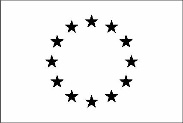 											09.11.2021 r.	Akademia Morska w Szczecinie informuje o wyborze najkorzystniejszej oferty na dostawę 2 szt. okularów do rozszerzonej rzeczywistości dla Akademii Morskiej w Szczecinie W wyniku przeprowadzonego zapytania ofertowego uzyskano odpowiedź od następujących podmiotów:Zamówienia udzielono firmie  Kognita sp. z o.o. ul. Aleja Rzeczypospolitej 20/96 Warszawa  – oferta najkorzystniejsza cenowo.Nazwa firmyAdresCena za dwie szt. okularów bruttoEl Toro ul. Dembowskiego 9/U4 71-533 Szczecinul. Dembowskiego 9/U4 71-533 Szczecin34 317,00 zł bruttoBea Beasta Suska ul. Wiślana 44 06-092 Łomianki29 800,00 zł bruttoWed Wil Sebastian Wilk ul. Jagiellońska 9 44-100 Gliwice 32 000,00 zł bruttoKognita sp. z o.oul. Aleja Rzeczypospolitej 20/96 Warszawa 27 998,00 zł brutto